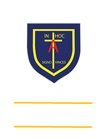 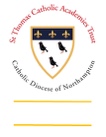 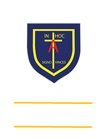 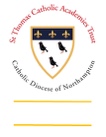 After-School Club LeadJob DescriptionSalary: STCAT SL2 SCP04 - £21,189 plus London Fringe (FTE)Hours: After school – 3:15 – 6:00Contract type: Fixed term – this provision is being offered on a trial basis to families and will be reviewed termly to ensure its viabilityFive days per week, can be part week or full week coverAs this provision is still new, the contract will initially be reviewed termly. Reporting to: SLTPlease apply by: 31st December 2022, via the school websiteInterviews to be held early January 2023Main purpose Manage the day-to-day running of the extended provision to ensure the safety and wellbeing of pupils in your care. This will involve leading a team of staff, preparing engaging activities and making sure all pupils and staff follow relevant policies and procedures.Duties and responsibilities Planning and delivering activitiesPlan and deliver age-appropriate activities and experiences to support pupils’ developmentWork as team with other extended provision team membersOffer educational instruction where needed to help pupils to share equipmentRead with pupils and help them to complete their homework/ additional learning activitiesSupervise pupils during activities and help to resolve issues between pupils Monitor pupils that aren’t engaging in play and feed back any concerns to class teachers Report any stock or resource needs, as necessary, to carry out planned activitiesReport any stock needs regarding food, to ensure that stock is sufficient for basic meals provided Any other duties, as required, by SLTHealth and safetyObserve pupils and the environment and take action to minimise any identified health and safety risks Administer first aid to respond to minor and major incidents Record details of incidents in line with the school’s reporting procedures Feed back concerns relating to pupils’ health and safety to a senior member of staffMake sure all food is prepared in line with health and safety standards and that the dietary requirements of pupils are metCo-ordinate regular maintenance of equipment and make sure the stock of equipment is maintained 
(e.g. first aid kits)Co-ordinate and offer support with setting up and putting away all equipment safely Make sure all policies are up to date and implemented consistently by all staff BehaviourReport any incidents of serious misbehaviour to the relevant staff member, in line with the school’s behaviour policyTake necessary action to minimise disruption and harm to pupils, in line with the school’s behaviour policyFollow any directions from class teachers on supporting specific pupils with challenging behaviour Support pupils with their independence and self-esteem when carrying out activities Working with othersWork as part of a team and be an active member of the St. Anthony’s FamilyEncourage parental involvement and attendance to the club by promoting it in external communications (e.g. newsletters) and events (e.g. open days) Safeguarding Keep accurate records of pupils attending the extended provision, including medical/dietary needs and emergency contact details Keep accurate attendance records and report non-attendance in line with school procedures Be responsible for pupils until the school day starts / a parent/carer arrives for collection, making efforts to contact the parent/carer in the case of lateness Look out for any unidentified visitors approaching the school and follow the school’s procedures for approaching/reporting individuals Other areas of responsibilityRead and follow the relevant school policiesUndertake training required to develop in the role, for example Food Safety Training, Fire Marshal Training and Paediatric First Aid TrainingUndertake Food Hygiene and Safety TrainingPerson specificationNotes:This job description may be amended at any time in consultation with the postholder. If you don’t have all of the experience listed above but are interested in applying, contact criteriaqualitiesQualifications 
and trainingFirst aid training (or willingness to complete it)Food Hygiene Certificate (or willingness to complete it)ExperienceWorking with children or young people Leading a team Planning activities to engage pupils and support development Skills and knowledgeAbility to respond quickly and effectively to issues that ariseAbility to use own initiative and take action accordingly Effective communication with adults and children Ability to deliver instructions to junior team members Ability to take a firm but fair approach to handling behaviour issues in line with the school’s policies Ability to build effective working relationships with colleagues Personal qualitiesCommitment to supporting and understanding pupil needs Commitment to upholding and promoting the ethos and values of the schoolCommitment to maintaining appropriate confidentiality at all timesCommitment to safeguarding, equality, diversity and inclusion